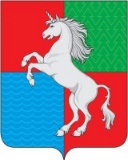 Протоколрассмотрения публичных слушаний по обсуждению проекта «Внесение изменений в проект планировки и межевания территории под строительство линейного объекта «Распределительные газопроводы высокого и низкого давления, с установкой ПРГ с. Нижняя Верея, г. Выкса Нижегородской области (два этапа строительства)»г. Выкса                                                                                               18.12.2017Место проведения: Нижегородская область, город Выкса, Красная площадь, здание 1, каб. 305 (здание администрации).Начало проведения: 17-30 часовОкончание проведения: 18-00 часовПрисутствовали:Д.В.Растунин - заместитель главы администрации по строительству, имущественным и земельным отношениям городского округа город Выкса, председательствующий на публичных слушаниях;Ю.Д.Чиркова - консультант отдела архитектуры и градостроительства, секретарь публичных слушаний.От общественности:Девятых В.Г.Растунин Д.В. доложил о материалах дела, предоставленных в администрацию городского округа город Выкса Нижегородской области по рассматриваемому вопросу, разъяснил о требованиях законодательства при обсуждении проекта «Внесение изменений в проект планировки и межевания территории под строительство линейного объекта «Распределительные газопроводы высокого и низкого давления, с установкой ПРГ с. Нижняя Верея, г. Выкса Нижегородской области (два этапа строительства)», а также о том, что публичные слушания проводятся на основании Распоряжения главы местного самоуправления городского округа город Выкса от 9 ноября 2017 года №34-р «О назначении публичных слушаний».Извещение о проведении публичных слушаний и распоряжение главы местного самоуправления городского округа город Выкса от 9 ноября 2017 года №34-р «О назначении публичных слушаний» опубликованы в газете «Выксунский рабочий» от 17 ноября 2017 года №45(18158), размещены на сайте администрации городского округа город Выкса с сети Интернет.Участники публичных слушаний имеют право представлять свои предложения и замечания, задавать вопросы, касающиеся обсуждения данного вопроса.Растунин Д.В. начал своё выступление с рассказа о проекте «Внесение изменений в проект планировки и межевания территории под строительство линейного объекта «Распределительные газопроводы высокого и низкого давления, с установкой ПРГ с. Нижняя Верея, г. Выкса Нижегородской области (два этапа строительства)».«Рассмотрение на публичных слушаниях и последующее утверждение проекта «Внесение изменений в проект планировки и межевания территории под строительство линейного объекта «Распределительные газопроводы высокого и низкого давления, с установкой ПРГ с. Нижняя Верея, г. Выкса Нижегородской области (два этапа строительства)» необходимо для приведения утвержденной документации по планировке территории в соответствии с действующим законодательством.Обсуждаемая документация по планировке территории разработана МБУ «Архитектурно-планировочное управление» г. Выкса.Напомню, что проектируемый газопровод высокого давления I категории, подключается к существующему надземному стальному газопроводу высокого давления I категории, у существующего ГРПБ после существующей задвижки в с. Нижняя Верея. После врезки проектируемый газопровод прокладывается на опорах до ГРПШ, после ГРПШ проектируемый газопровод высокого давления II категории прокладывается поземно до ответвления на с.п.Бакин, после ответвления, газопровод высокого давления II категории прокладывается до ПГБ. В проектируемом ПГБ давление газа снижается. После ПГБ проектируемый газопровод низкого давления прокладывается из полиэтиленовых труб подземно вдоль жилых домов по ул. Школьная, ул. Полевая, ул. С.Козырева, ул. Советская с. Нижняя Верея.Необходимо заметить, что прохождение трассы проектируемого газопровода через ручей Верея и реку Старицу производится методом бестраншейной прокладки с применением технологии наклонно-направленного бурения (ННБ).Прохождение трассы проектируемого газопровода через автодороги производится методом бестраншейной прокладки с применением технологии горизонтально-направленного бурения (ГНБ).Земли, по которым прокладываются проектируемые газопроводы высокого и низкого давления относятся к землям населенного пункта, которые имеют неразграниченные права государственной собственности, и к землям сельскохозяйственного назначения.Земельные участки под строительство подземных газопроводов высокого и низкого давления выделяются для временного краткосрочного пользования на период строительства, а земельные участки для установки газорегуляторного пункта шкафного, газорегуляторного пункта блочного – для долгосрочной аренды.Изменения вносятся в том 1 раздел 4 проекта межевания в таблицу 4.1. сведения о земельных участках читать в новой редакции. В пункте 4.2.1. ведомость координат поворотных точек границ участков, занимаемых на период строительства читать в новой редакции.В целом всё. Если есть вопросы, задавайте.»Вопросов из зала нет.Растунин Д.В.: «Уважаемые жители, если у Вас нет вопросов по представленному проекту, то публичные слушания закончены и считаются состоявшимися. Отчет и решения, которые будут приниматься по результатам слушаний, мы опубликуем в установленном законом порядке.»
Председательствующий на слушаниях,заместитель главы администрации                                                   Д.В.РастунинСекретарь публичных слушаний                                                    Ю.Д.Чиркова